П О С Т А Н О В Л Е Н И Е	В соответствии с Решением Городской Думы Петропавловск-Камчатского городского округа от 31.10.2013 № 145-нд «О наградах и почетных званиях Петропавловск-Камчатского городского округа»    ПОСТАНОВЛЯЮ:за эффективную муниципальную службу, высокий уровень профессионализма и в честь Дня местного самоуправлениянаградить Почетной грамотой Главы Петропавловск-Камчатского городского округа муниципальных служащих администрации Петропавловск-Камчатского городского округа:ГлаваПетропавловск-Камчатскогогородского округа                                                                                    К.Г. Слыщенко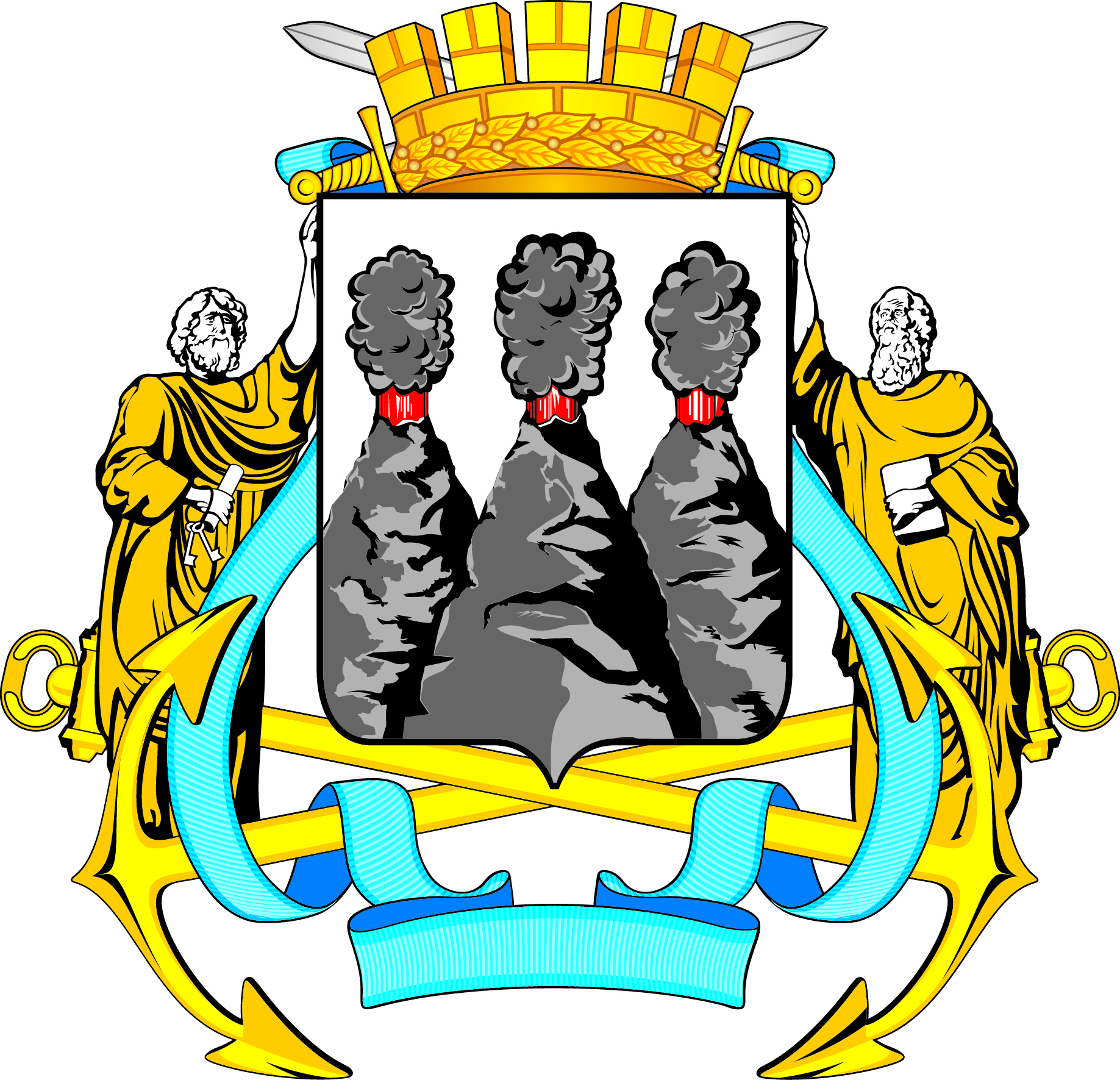 ГЛАВАПЕТРОПАВЛОВСК-КАМЧАТСКОГОГОРОДСКОГО ОКРУГАот 20.04.2016 № 61О награждении муниципальных служащих администрации Петропавловск-Камчатского городского округа  СизинцевуЕлену Викторовну-руководителя Департамента организации муниципальных закупок администрации Петропавловск-Камчатского городского округа;ТимкоЮрия Алексеевича-начальника отдела муниципального жилищного контроля контрольного управления администрации Петропавловск-Камчатского городского округа;ЧубковуОльгу Сергеевну-заместителя Главы администрации Петропавловск-Камчатского городского округа - руководителя Управления финансов администрации Петропавловск-Камчатского городского округа.